ПОКАНАЗА УЧАСТИЕ В ИНФОРМАЦИОННА СРЕЩА ОТНОСНО ПРОЦЕДУРА  BG16RFOP002-3.002 „ПОВИШАВАНЕ НА ЕНЕРГИЙНАТА ЕФЕКТИВНОСТ В  ГОЛЕМИ ПРЕДПРИЯТИЯ“Дата: 23 март 2017 /четвъртък/Място: зала Самара, Търговско-промишлена Камара – Пловдив, ул. „Самара“ №7, ет. 2Информационната среща ще бъде практически насочена и ще представи целия процес по изпълнение на договор за безвъзмездна помощ по тази процедура.Програма:9.00 – 9.30		Регистрация 9.30 – 10.30		Доклад от обследване за енергийна ефективност на промишлената система – голямо предприятие. Въпроси и отговори.Лектор – инж. Илия Дойчинов, експерт по енергийна ефективност10.30 – 11.30	Апликационна форма на проектното предложение. Въпроси и отговори.Лектор: Радослав Симеонов – Българска бизнес академия 11.30 – 12.00	Кафе пауза12.00 – 13.00	Възможности за кредитиране на самофинансирането по програмата. Въпроси и отговори.Лектор: Пламен Йончев - Сис кредит АД;Предварителна информация по тематиката на срещата може да получите на тел. 0988810849 - инж. Илия Дойчинов, тел. 0886666973 – инж. Абаджиев.За участие в информационната среща, моля да попълните приложената заявка. Цената за участие е 50 лв без ДДС.ОЧАКВАМЕ ВИ!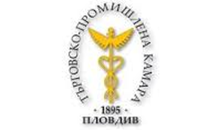 